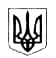 УКРАЇНАУПРАВЛІННЯ ОСВІТИВИКОНАВЧОГО КОМІТЕТУ СВІТЛОВОДСЬКОЇ МІСЬКОЇ РАДИСПЕЦІАЛІЗОВАНА ЗАГАЛЬНООСВІТНЯ ШКОЛА І-ІІІ СТУПЕНІВ №7СВІТЛОВОДСЬКОЇ МІСЬКОЇ РАДИ КІРОВОГРАДСЬКОЇ ОБЛАСТІТАБЛИЦЯрозподілу навчального часу
для початкової школи
на 2018-2019 н.р.Складена за Типовими навчальними планами початкової ніколи, затвердженими наказом МОНмолодьспорту України від 10.06.2011 №572, із змінами згідно з наказом Міністерства освіти і науки України від 16.04.2014 № 460 та за Типовим навчальним планом для початкової школи з навчанням українською мовою (пілотний проект, 1-А, 1-Б клас), затвердженим наказом Міністерства освіти і науки України від 16.08.2017 №1181.Директор СЗШ №7	А.Колесник№з/пНавчальніпредмети1-А1-Б1-В2-А2-Б2-В2-Г3-А3-Б4-А4-Б4-В1Українська мова5+15+15+15+15+177777772Іноземна мова2222222222223Математика3333344444444Природознавство-----22222225Музика-----11111116Образотворче мистецтво-----11111117Трудове навчання-----11111118Фізична культура3333333333339Основи здоров’я-----111111110Інформатика-----111111111Я у світі-------1111112Інтегрований курс «Мій світ» (галузі: мовно-літературна (2), математична (1), природнича (2), технологічна (1), соціальна і здоров’язбережна (0,5),громадянська та історична (0,5))77788-------13Мистецтво22222-------Разом (без годин фізичної культуриРазом (без годин фізичної культури20 + 320 + 320 + 321 + 321 + 320 + 320 + 321 + 321 + 321 + 321 + 321 + 3Додатковий час на вивчення предметів інваріативної складовоїДодатковий час на вивчення предметів інваріативної складовоїДодатковий час на вивчення предметів інваріативної складовоїДодатковий час на вивчення предметів інваріативної складовоїДодатковий час на вивчення предметів інваріативної складовоїДодатковий час на вивчення предметів інваріативної складовоїДодатковий час на вивчення предметів інваріативної складовоїДодатковий час на вивчення предметів інваріативної складовоїДодатковий час на вивчення предметів інваріативної складовоїДодатковий час на вивчення предметів інваріативної складовоїДодатковий час на вивчення предметів інваріативної складовоїДодатковий час на вивчення предметів інваріативної складовоїДодатковий час на вивчення предметів інваріативної складовоїДодатковий час на вивчення предметів інваріативної складової1111111111111Російська мова----1111111Гранично допустиме навчальне навантаження на одного учня Гранично допустиме навчальне навантаження на одного учня 202020212122222323232323Всього (без урахування поділуВсього (без урахування поділу232323242424242525252525